        07 декабря 2021 года проведена финансово-экономическая экспертиза на проект решения Совета депутатов муниципального образования «Пычасское» о внесении изменений в решение Совета депутатов муниципального образования «Пычасское» от 24 декабря 2020 года № 33.3 «О бюджете муниципального образования «Пычасское» на 2021 год и на плановый период 2022 и 2023 годов».Финансово-экономическая экспертиза на проект решения Совета депутатов муниципального образования «Муниципальный округ Можгинский район Удмуртской Республики» о внесении изменений в решение Совета депутатов муниципального образования сельского поселения «Сюгаильское» от 24 декабря 2020 года № 33.3 «О бюджете муниципального образования «Сюгаильское» на 2021 год и на плановый период 2022 и 2023 годов» (далее – проект Решения о бюджете) проведена старшим инспектором контрольно-счетного отдела муниципального образования «Можгинский район» Е.В. Трефиловой на основании статьи 157 Бюджетного кодекса Российской Федерации (далее – БК РФ),  Федерального закона от 07.02.2011г. № 6-ФЗ «Об общих принципах организации и деятельности контрольно-счетных органов субъектов Российской Федерации и муниципальных образований», в ред. изменений, Федерального закона от 6 октября 2003г. № 131-ФЗ «Об общих принципах организации местного самоуправления в Российской Федерации», с учетом внесенных изменений, ст. 8 Закона Удмуртской Республики от 11 июня 2021 года № 68-РЗ «О преобразовании муниципальных образований, образованных на территории Можгинского района Удмуртской Республики, и наделении вновь образованного муниципального образования статусом муниципального округа», Положения о контрольно-счетном отделе, утвержденного решением Совета депутатов муниципального образования «Можгинский район» от 24.11.2011г. № 37.6 (в редакции изменений), п. 2.6 плана работы контрольно-счетного отдела на 2021 год, утвержденного решением Совета депутатов муниципального образования «Можгинский район» от 23.12.2020г. № 38.13, Стандарта внешнего муниципального финансового контроля «Проведение экспертно-аналитического мероприятия», утвержденного председателем контрольно-счетного отдела.Целью настоящей экспертизы является оценка финансово-экономических обоснований и разработка рекомендаций для Совета депутатов муниципального образования «Муниципальный округ Можгинский район Удмуртской Республики» о принятии или об отказе в принятии проекта Решения о бюджете.Предметом экспертно-аналитического мероприятия явились: проект Решения о бюджете с приложениями, муниципальные правовые акты и иные распорядительные документы, обосновывающие действия со средствами бюджета муниципального образования сельского поселения «Пычасское» (далее - бюджет сельского поселения).Объекты экспертно-аналитического мероприятия: Администрация муниципального образования «Муниципальный округ Можгинский район Удмуртской Республики» (далее - Администрация района),  Управление финансов Администрации района (далее – Управление финансов). В результате подготовки заключения установлено следующее:1. Проектом Решения о бюджете предлагается внести изменения в доходную часть бюджета сельского поселения в части уменьшения доходов за 2021 год на 84,2 тыс. руб., в 2023 году на 3,6 тыс. руб. С учетом изменений доходы бюджета сельского поселения составят в 2021 году в сумме 4 982,1 тыс. руб. к 5 066,3 тыс. руб. или 98,3% первоначально утвержденных назначений, в 2023 году  - 5 186,1 тыс. руб. к 5 189,7 тыс. руб. или 99,9% первоначально утвержденных назначений. 2. Расходную часть бюджета сельского поселения предлагается  изменить путем увеличения расходов за 2021 год на 2,1% первоначально утвержденных ассигнований или в сумме 107,5 тыс. руб., и сокращения расходов в 2023 году  на 0,1% или 3,6 тыс. руб. С учетом изменений расходы за 2021 год прогнозируются в сумме 5 173,8 тыс. руб. к 5 066,3 тыс. руб. первоначально утвержденным, в 2023 году в сумме 5 186,1 тыс. руб. к 5 189,7 тыс. руб. первоначально утвержденным. 3. Бюджет сельского поселения предлагается установить с дефицитом  в размере 191,7 тыс. руб., который составит 11,8% утвержденного общего годового объема доходов бюджета сельского поселения, без учета утвержденного объема безвозмездных поступлений и (или) поступлений налоговых доходов по дополнительным нормативам отчислений. В соответствии со ст. 96 БК РФ в составе источников финансирования дефицита бюджета определено уменьшение остатков  средств на счете бюджета сельского поселения по состоянию на 01.01.2021г. в размере 191,7 тыс. руб., т.е. требования,  установленные п. 3 ст. 92.1 БК РФ, соблюдены. 4. Значения основных характеристик бюджета сельского поселения, указанных в текстовой части проекта Решения о бюджете, соответствуют значениям этих показателей в табличной части проекта Решения о бюджете Совета депутатов.5. Предусматривающие увеличение отдельных направлений расходов бюджета сельского поселения содержат указание на источник их финансирования, т.е. соблюдён принцип сбалансированности бюджетов (статья 33 БК РФ).6. Замечания финансово-экономического характера отсутствуют. 7. Данные изменения бюджета сельского поселения Управлением финансов  произведены с учетом   приказов Минфина России от 06.06.2019г. № 85н «О Порядке формирования и применения кодов бюджетной классификации Российской Федерации, их структуре и принципах назначения» (в ред. изменений), от 29.11.2017г. № 209н «Об утверждении Порядка применения классификации операций сектора государственного управления» (в ред. изменений).  Учитывая, что Управлением финансов данные изменения финансового обеспечения обоснованы и реалистичны, соответствуют требованиям БК РФ, контрольно-счетный отдел предлагает Совету депутатов муниципального образования «Муниципальный округ Можгинский район Удмуртской Республики»  принять к рассмотрению проект Решения о внесении изменений в решение Совета депутатов муниципального образования «Пычасское» от 24 декабря 2020 года № 33.3 «О бюджете муниципального образования «Пычасское» на 2021 год и на плановый период 2022 и 2023 годов» в предложенной редакции.Представление по результатам экспертно-аналитического мероприятия не направлялось.исп. старший инспектор КСО  Е.В. Трефилова   07.12.2021г.КОНТРОЛЬНО-СЧЕТНЫЙ ОТДЕЛ
МУНИЦИПАЛЬНОГО ОБРАЗОВАНИЯ «МОЖГИНСКИЙ РАЙОН»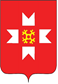 «МОЖГА  ЁРОС»МУНИЦИПАЛ  КЫЛДЫТЭЛЭН ЭСКЕРОНЪЯНО ЛЫДЪЯНЪЯ  ЁЗЭТЭЗ